О внесении изменений в постановление администрации Цивильского  района Чувашской Республики от 14 января 2019 г. N 8 «Об утверждении Перечня должностей, при замещении которых граждане обязаны представлять сведения о своих доходах, расходах, об имуществе и обязательствах имущественного характера и сведения о доходах, расходах, об имуществе и обязательствах имущественного характера своих супруги (супруга) и несовершеннолетних детей»В соответствии с решением Собрания депутатов Цивильского района Чувашской Республики от 27.10.2021г. №10-05 «О внесении изменений в решение Собрания депутатов Цивильского района Чувашской Республики от 13 сентября 2013 года № 29-03 «О структуре администрации Цивильского района Чувашской Республики», администрация Цивильского района  Чувашской РеспубликиПОСТАНОВЛЯЕТ:1.Внести в Перечень должностей, при замещении которых граждане обязаны представлять сведения о своих доходах, расходах, об имуществе и обязательствах имущественного характера и сведения о доходах, расходах, об имуществе и обязательствах имущественного характера своих супруги (супруга) и несовершеннолетних детей, утвержденный постановлением администрации  Цивильского  района Чувашской Республики от 14 января 2019 г. № 8 (далее – Перечень) следующие изменения:1.1.В подразделе 2 раздела 1 Перечня строку 5 «Заведующий сектором имущественных и земельных отношений администрации Цивильского района» исключить;1.2. В подразделе 2 раздела 1 Перечня слова «Главный специалист-эксперт сектора имущественных и земельных отношений администрации Цивильского района» заменить словами «Главный специалист-эксперт отдела имущественных и земельных отношений администрации Цивильского района»;1.3. В подразделе 2 раздела 1 Перечня слова «Ведущий специалист-эксперт сектора имущественных и земельных отношений администрации Цивильского района» заменить словами «Ведущий специалист-эксперт отдела имущественных и земельных отношений администрации Цивильского района».2. Настоящее постановление вступает в силу после его официального опубликования (обнародования).Глава администрацииЦивильского района                                                                             С.Ф.Беккер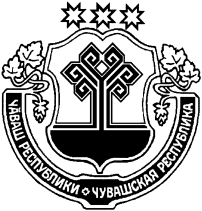 ЧӐВАШ  РЕСПУБЛИКИҪĔРПӰ РАЙОНĔЧУВАШСКАЯ РЕСПУБЛИКАЦИВИЛЬСКИЙ РАЙОНҪĔРПӰ РАЙОН АДМИНИСТРАЦИЙĔЙЫШӐНУ2021 ç. раштав уйӑхĕн 20-мĕшĕ 536 № Ҫӗрпÿ хули АДМИНИСТРАЦИЯЦИВИЛЬСКОГО РАЙОНАПОСТАНОВЛЕНИЕ20 декабря 2021 года № 536      г. Цивильск